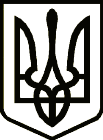 УКРАЇНАСРІБНЯНСЬКА СЕЛИЩНА РАДАЧЕРНІГІВСЬКОЇ ОБЛАСТІРІШЕННЯ(одинадцята чергова сесія сьомого скликання)26 червня 2018 рокусмт. СрібнеПро затвердження   Плану соціально – економічного розвитку  Срібнянської об’єднаної територіальної громадина 2018 -2020 роки       Керуючись п.22 ч.1 ст.26, ст.27 Закону України «Про місцеве самоврядування в Україні», Законом України «Про державне прогнозування та розроблення програм економічного і соціального розвитку України», постановою КМУ від 26.04.2003 року № 621 «Про розроблення прогнозних і програмних документів економічного і соціального розвитку та складання проекту державного бюджету», Методичними рекомендаціями щодо формування і реалізації прогнозних та програмних документів соціально-економічного розвитку обʹєднаної територіальної громади, затверджених наказом Міністерства регіонального розвитку, будівництва та житлово-комунального господарства України від 30.03.2016 року №75, селищна рада вирішила:1.Затвердити План соціально-економічного розвитку Срібнянської  об’єднаної територіальної громади на 2018-2020 роки (додається).2.Забезпечити оприлюднення цього рішення згідно з діючим законодавством.3.Контроль за виконанням даного рішення покласти на постійну комісію з питань бюджету, соціально-економічного розвитку та інвестиційної  діяльності. Секретар  селищної ради                                                     І.І.Мартинюк                                                            